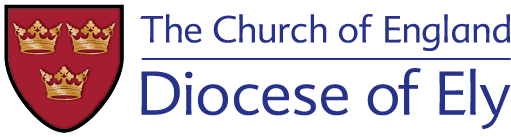 Ordination of DeaconsInitial Meeting with Training Incumbent. Saturday July 17th 2021  Folders given out to CuratesContents of folders:Supervising a Curate – Grove BookletA Pattern for Living: Working and Learning Agreement FormIME Training programmeIME Criteria and Assessment processInformation on Learning DiaryFirst review – Last week in April 2022 (exact date to be confirmed). One essay: title:‘Give an interpretive account of a significant pastoral situation or encounter in which you have been involved during your curacy.  Critically disclose, analyse and evaluate the context and your theological response’ (1,500-2,000 words)‘End of Deacon’s Year Assessment’ formSchool Placement – Autumn 2022Interim Review May 2023One essay plus Interim review Summary FormChoose one episode of ministry in your experience as a curate in your training parish or workplace as an SSM. Describe the event, your response and reflect theologically on your learning. In particular how has this developed / contributed to your understanding of priestly ministry.Select and critically analyse a recent national or global event or situation and reflect upon how this has impacted your ministry in context. You should seek to interpret and evaluate theologically and demonstrate an awareness of the theological traditions that inform your thinking and ministerial practice. (2,000 words)Placement and Reflective essay in Autumn term.Final Assessment – April 2024 – completion of assessment forms and a signing off meeting with Training Incumbent, Curate, Bishop of Huntingdon and IME- 2 Training Officer.Recommendation to the Bishop